 Iowa Department					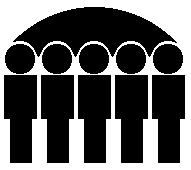 Of Human ServicesJessie Rasmussen, Director	  			 SUPPLEMENTAL SECURITY INCOME PROGRAMAPRIL , 2002Supplemental Security Income (SSI)-The expenditures reported in this section are paid to Iowa residents under the federally administered Supplemental Security Income program.  All expenditures reported in this section are 100% federal dollars.State of Iowa Supplemental Monies - (Federal Adm) -The expenditures reported in this section are administered by the federal Social Security Administration onBehalf of the State of Iowa and reimbursed by the State of Iowa.  These expenditures are made for personsreceiving assistance under the Mandatory, Family Life Home, Blind Allowance, or Dependent Personcategories of the State Supplementary Assistance program.  Expenditures are 100% state funded.State of Iowa Supplemental Monies - Iowa Adm/IHHRC-The expenditures reported in this section are administered by the State of Iowa, are 100% state funded,and are for payments to individuals receiving in-home health-related care services under the StateSupplementary Assistance program.Standard Reporting Unit	Prepared by:      Judy DarBureau of Research and Statistics	Statistical Research AnalystDivision of Data Management	(515) 281-46951S470A038-A                                      IOWA DEPARTMENT OF HUMAN  SERVICES                         PAGE                  1                                       SUPPLEMENTAL-SECURITY INCOME PROGRAM FOR APRIL     2002              DATE PRINTED 05-01-20020************************************************************************************************************************************0 COUNTY - ADAIR                                         STATE OF IOWA SUPPLEMENTATION MONIES                                               ------------------------------------------------------                           SSI                         FEDERAL                                                      IOWA                                                         ADM                                                     ADM/IHHRC                       NO.          AMT             NO.          AMT                                          NO.          AMT AGED                   20        2,648.94            0             .00                                         0             .000BLIND                   0             .00            0             .00                                         0             .000DISABLED               73       27,460.97            3          792.00                                         0             .000 TOTALS                93       30,109.91            3          792.00                                         1          478.290************************************************************************************************************************************0 COUNTY - ADAMS                                         STATE OF IOWA SUPPLEMENTATION MONIES                                               ------------------------------------------------------                           SSI                         FEDERAL                                                      IOWA                                                         ADM                                                     ADM/IHHRC                       NO.          AMT             NO.          AMT                                          NO.          AMT AGED                    9        1,737.11            1           22.00                                         0             .000BLIND                   3          766.34            3           66.00                                         0             .000DISABLED               76       22,275.80            3          819.00                                         0             .000 TOTALS                88       24,779.25            7          907.00                                         0             .000************************************************************************************************************************************0 COUNTY - ALLAMAKEE                                     STATE OF IOWA SUPPLEMENTATION MONIES                                               ------------------------------------------------------                           SSI                         FEDERAL                                                      IOWA                                                         ADM                                                     ADM/IHHRC                       NO.          AMT             NO.          AMT                                          NO.          AMT AGED                   39        4,920.63            1          273.00                                         0             .000BLIND                   3        1,112.30            3           66.00                                         0             .000DISABLED              117       33,453.66            2          546.00                                         0             .000 TOTALS               159       39,486.59            6          885.00                                         7        3,103.080************************************************************************************************************************************0 COUNTY - APPANOOSE                                     STATE OF IOWA SUPPLEMENTATION MONIES                                               ------------------------------------------------------                           SSI                         FEDERAL                                                      IOWA                                                         ADM                                                     ADM/IHHRC                       NO.          AMT             NO.          AMT                                          NO.          AMT AGED                   36        3,847.44            1           87.60                                         0             .000BLIND                   3          846.00            3          339.00                                         0             .000DISABLED              376      137,984.65           29        6,702.00                                         0             .000 TOTALS               415      142,678.09           33        7,128.60                                        18        8,025.461S470A038-A                                      IOWA DEPARTMENT OF HUMAN  SERVICES                         PAGE                  2                                       SUPPLEMENTAL-SECURITY INCOME PROGRAM FOR APRIL     2002              DATE PRINTED 05-01-20020************************************************************************************************************************************0 COUNTY - AUDUBON                                       STATE OF IOWA SUPPLEMENTATION MONIES                                               ------------------------------------------------------                           SSI                         FEDERAL                                                      IOWA                                                         ADM                                                     ADM/IHHRC                       NO.          AMT             NO.          AMT                                          NO.          AMT AGED                    5          414.40            0             .00                                         0             .000BLIND                   1          371.00            1           22.00                                         0             .000DISABLED               33       11,490.00            1          273.00                                         0             .000 TOTALS                39       12,275.40            2          295.00                                         0             .000************************************************************************************************************************************0 COUNTY - BENTON                                        STATE OF IOWA SUPPLEMENTATION MONIES                                               ------------------------------------------------------                           SSI                         FEDERAL                                                      IOWA                                                         ADM                                                     ADM/IHHRC                       NO.          AMT             NO.          AMT                                          NO.          AMT AGED                   26        4,274.52            1           41.00                                         0             .000BLIND                  11        3,792.97           11          751.00                                         0             .000DISABLED              201       65,415.43            7        1,769.00                                         0             .000 TOTALS               238       73,482.92           19        2,561.00                                         6        2,645.450************************************************************************************************************************************0 COUNTY - BLACK HAWK                                    STATE OF IOWA SUPPLEMENTATION MONIES                                               ------------------------------------------------------                           SSI                         FEDERAL                                                      IOWA                                                         ADM                                                     ADM/IHHRC                       NO.          AMT             NO.          AMT                                          NO.          AMT AGED                  149       31,868.89            2          277.75                                         0             .000BLIND                  47       15,663.87           41          875.79                                         0             .000DISABLED            2,424      944,768.22           47       10,249.75                                         0             .000 TOTALS             2,620      992,300.98           90       11,403.29                                        62       24,719.060************************************************************************************************************************************0 COUNTY - BOONE                                         STATE OF IOWA SUPPLEMENTATION MONIES                                               ------------------------------------------------------                           SSI                         FEDERAL                                                      IOWA                                                         ADM                                                     ADM/IHHRC                       NO.          AMT             NO.          AMT                                          NO.          AMT AGED                   29        4,479.22            1           11.00                                         0             .000BLIND                   7        1,575.50            6          121.00                                         0             .000DISABLED              324       82,295.46           10        2,267.00                                         0             .000 TOTALS               360       88,350.18           17        2,399.00                                         2          942.121S470A038-A                                      IOWA DEPARTMENT OF HUMAN  SERVICES                         PAGE                  3                                       SUPPLEMENTAL-SECURITY INCOME PROGRAM FOR APRIL     2002              DATE PRINTED 05-01-20020************************************************************************************************************************************0 COUNTY - BREMER                                        STATE OF IOWA SUPPLEMENTATION MONIES                                               ------------------------------------------------------                           SSI                         FEDERAL                                                      IOWA                                                         ADM                                                     ADM/IHHRC                       NO.          AMT             NO.          AMT                                          NO.          AMT AGED                   29        4,299.43            1          273.00                                         0             .000BLIND                   3          839.00            3           66.00                                         0             .000DISABLED              162       53,819.40            6        1,445.00                                         0             .000 TOTALS               194       58,957.83           10        1,784.00                                         4        1,737.680************************************************************************************************************************************0 COUNTY - BUCHANAN                                      STATE OF IOWA SUPPLEMENTATION MONIES                                               ------------------------------------------------------                           SSI                         FEDERAL                                                      IOWA                                                         ADM                                                     ADM/IHHRC                       NO.          AMT             NO.          AMT                                          NO.          AMT AGED                   24        5,067.00            0             .00                                         0             .000BLIND                   7        2,071.27            6          132.00                                         0             .000DISABLED              241       84,625.27            7        1,608.00                                         0             .000 TOTALS               272       91,763.54           13        1,740.00                                         2          976.000************************************************************************************************************************************0 COUNTY - BUENA VISTA                                   STATE OF IOWA SUPPLEMENTATION MONIES                                               ------------------------------------------------------                           SSI                         FEDERAL                                                      IOWA                                                         ADM                                                     ADM/IHHRC                       NO.          AMT             NO.          AMT                                          NO.          AMT AGED                   33        9,595.98            1          273.00                                         0             .000BLIND                   1          545.00            1           22.00                                         0             .000DISABLED              166       52,118.27            3          788.00                                         0             .000 TOTALS               200       62,259.25            5        1,083.00                                         0             .000************************************************************************************************************************************0 COUNTY - BUTLER                                        STATE OF IOWA SUPPLEMENTATION MONIES                                               ------------------------------------------------------                           SSI                         FEDERAL                                                      IOWA                                                         ADM                                                     ADM/IHHRC                       NO.          AMT             NO.          AMT                                          NO.          AMT AGED                   16        2,648.63            1          273.00                                         0             .000BLIND                   2          575.00            1           22.00                                         0             .000DISABLED              101       34,398.59            3          401.00                                         0             .000 TOTALS               119       37,622.22            5          696.00                                         1          458.201S470A038-A                                      IOWA DEPARTMENT OF HUMAN  SERVICES                         PAGE                  4                                       SUPPLEMENTAL-SECURITY INCOME PROGRAM FOR APRIL     2002              DATE PRINTED 05-01-20020************************************************************************************************************************************0 COUNTY - CALHOUN                                       STATE OF IOWA SUPPLEMENTATION MONIES                                               ------------------------------------------------------                           SSI                         FEDERAL                                                      IOWA                                                         ADM                                                     ADM/IHHRC                       NO.          AMT             NO.          AMT                                          NO.          AMT AGED                   25        3,286.00            1           22.00                                         0             .000BLIND                   1          505.76            1           22.00                                         0             .000DISABLED              107       37,074.10            6        1,242.40                                         0             .000 TOTALS               133       40,865.86            8        1,286.40                                         1          483.310************************************************************************************************************************************0 COUNTY - CARROLL                                       STATE OF IOWA SUPPLEMENTATION MONIES                                               ------------------------------------------------------                           SSI                         FEDERAL                                                      IOWA                                                         ADM                                                     ADM/IHHRC                       NO.          AMT             NO.          AMT                                          NO.          AMT AGED                   40        6,552.09            0             .00                                         0             .000BLIND                   4        1,228.54            3           66.00                                         0             .000DISABLED              219       68,918.79            8        1,933.20                                         0             .000 TOTALS               263       76,699.42           11        1,999.20                                         1          219.310************************************************************************************************************************************0 COUNTY - CASS                                          STATE OF IOWA SUPPLEMENTATION MONIES                                               ------------------------------------------------------                           SSI                         FEDERAL                                                      IOWA                                                         ADM                                                     ADM/IHHRC                       NO.          AMT             NO.          AMT                                          NO.          AMT AGED                   35        4,486.47            1          182.00                                         0             .000BLIND                   4        1,199.00            3           66.00                                         0             .000DISABLED              244       81,148.10            6        1,466.00                                         0             .000 TOTALS               283       86,833.57           10        1,714.00                                         0             .000************************************************************************************************************************************0 COUNTY - CEDAR                                         STATE OF IOWA SUPPLEMENTATION MONIES                                               ------------------------------------------------------                           SSI                         FEDERAL                                                      IOWA                                                         ADM                                                     ADM/IHHRC                       NO.          AMT             NO.          AMT                                          NO.          AMT AGED                   27        3,834.27            0             .00                                         0             .000BLIND                   2          991.69            1           22.00                                         0             .000DISABLED              114       39,556.77            3          730.00                                         0             .000 TOTALS               143       44,382.73            4          752.00                                         3          745.001S470A038-A                                      IOWA DEPARTMENT OF HUMAN  SERVICES                         PAGE                  5                                       SUPPLEMENTAL-SECURITY INCOME PROGRAM FOR APRIL     2002              DATE PRINTED 05-01-20020************************************************************************************************************************************0 COUNTY - CERRO GORDO                                   STATE OF IOWA SUPPLEMENTATION MONIES                                               ------------------------------------------------------                           SSI                         FEDERAL                                                      IOWA                                                         ADM                                                     ADM/IHHRC                       NO.          AMT             NO.          AMT                                          NO.          AMT AGED                   49        8,551.34            2          260.00                                         0             .000BLIND                  13        5,286.70           12          248.41                                         0             .000DISABLED              655      222,798.24           14        2,333.50                                         0             .000 TOTALS               717      236,636.28           28        2,841.91                                        27       10,960.610************************************************************************************************************************************0 COUNTY - CHEROKEE                                      STATE OF IOWA SUPPLEMENTATION MONIES                                               ------------------------------------------------------                           SSI                         FEDERAL                                                      IOWA                                                         ADM                                                     ADM/IHHRC                       NO.          AMT             NO.          AMT                                          NO.          AMT AGED                   20        2,938.85            1           22.00                                         0             .000BLIND                   1          181.00            1           22.00                                         0             .000DISABLED              144       44,081.90            3          719.00                                         0             .000 TOTALS               165       47,201.75            5          763.00                                         7        3,138.280************************************************************************************************************************************0 COUNTY - CHICKASAW                                     STATE OF IOWA SUPPLEMENTATION MONIES                                               ------------------------------------------------------                           SSI                         FEDERAL                                                      IOWA                                                         ADM                                                     ADM/IHHRC                       NO.          AMT             NO.          AMT                                          NO.          AMT AGED                   42        5,985.42            1           11.00                                         0             .000BLIND                   5          676.48            3           55.00                                         0             .000DISABLED              202       60,225.28            3          819.00                                         0             .000 TOTALS               249       66,887.18            7          885.00                                         6        2,581.430************************************************************************************************************************************0 COUNTY - CLARKE                                        STATE OF IOWA SUPPLEMENTATION MONIES                                               ------------------------------------------------------                           SSI                         FEDERAL                                                      IOWA                                                         ADM                                                     ADM/IHHRC                       NO.          AMT             NO.          AMT                                          NO.          AMT AGED                   26        3,069.56            0             .00                                         0             .000BLIND                   4        1,166.14            4           88.00                                         0             .000DISABLED              104       34,329.60            5        1,270.00                                         0             .000 TOTALS               134       38,565.30            9        1,358.00                                         4        1,691.581S470A038-A                                      IOWA DEPARTMENT OF HUMAN  SERVICES                         PAGE                  6                                       SUPPLEMENTAL-SECURITY INCOME PROGRAM FOR APRIL     2002              DATE PRINTED 05-01-20020************************************************************************************************************************************0 COUNTY - CLAY                                          STATE OF IOWA SUPPLEMENTATION MONIES                                               ------------------------------------------------------                           SSI                         FEDERAL                                                      IOWA                                                         ADM                                                     ADM/IHHRC                       NO.          AMT             NO.          AMT                                          NO.          AMT AGED                   17        3,603.83            1          273.00                                         0             .000BLIND                   2        1,090.00            2           44.00                                         0             .000DISABLED              182       61,235.73            2          546.00                                         0             .000 TOTALS               201       65,929.56            5          863.00                                        13        4,118.790************************************************************************************************************************************0 COUNTY - CLAYTON                                       STATE OF IOWA SUPPLEMENTATION MONIES                                               ------------------------------------------------------                           SSI                         FEDERAL                                                      IOWA                                                         ADM                                                     ADM/IHHRC                       NO.          AMT             NO.          AMT                                          NO.          AMT AGED                   49        7,556.05            4          568.00                                         0             .000BLIND                   6        1,540.56            6          405.00                                         0             .000DISABLED              210       70,552.61            7        1,783.50                                         0             .000 TOTALS               265       79,649.22           17        2,756.50                                        13        6,083.750************************************************************************************************************************************0 COUNTY - CLINTON                                       STATE OF IOWA SUPPLEMENTATION MONIES                                               ------------------------------------------------------                           SSI                         FEDERAL                                                      IOWA                                                         ADM                                                     ADM/IHHRC                       NO.          AMT             NO.          AMT                                          NO.          AMT AGED                   62       10,396.05            1           22.00                                         0             .000BLIND                  23        7,756.88           20          713.00                                         0             .000DISABLED              801      313,860.81           23        5,505.10                                         0             .000 TOTALS               886      332,013.74           44        6,240.10                                        53       19,760.720************************************************************************************************************************************0 COUNTY - CRAWFORD                                      STATE OF IOWA SUPPLEMENTATION MONIES                                               ------------------------------------------------------                           SSI                         FEDERAL                                                      IOWA                                                         ADM                                                     ADM/IHHRC                       NO.          AMT             NO.          AMT                                          NO.          AMT AGED                   46        5,974.80            0             .00                                         0             .000BLIND                   3        1,443.58            3           66.00                                         0             .000DISABLED              167       49,435.11            3          608.20                                         0             .000 TOTALS               216       56,853.49            6          674.20                                         1          478.291S470A038-A                                      IOWA DEPARTMENT OF HUMAN  SERVICES                         PAGE                  7                                       SUPPLEMENTAL-SECURITY INCOME PROGRAM FOR APRIL     2002              DATE PRINTED 05-01-20020************************************************************************************************************************************0 COUNTY - DALLAS                                        STATE OF IOWA SUPPLEMENTATION MONIES                                               ------------------------------------------------------                           SSI                         FEDERAL                                                      IOWA                                                         ADM                                                     ADM/IHHRC                       NO.          AMT             NO.          AMT                                          NO.          AMT AGED                   34        9,314.54            1          273.00                                         0             .000BLIND                   7        2,115.78            6          121.00                                         0             .000DISABLED              234       80,439.01            7        1,446.00                                         0             .000 TOTALS               275       91,869.33           14        1,840.00                                         9        4,061.610************************************************************************************************************************************0 COUNTY - DAVIS                                         STATE OF IOWA SUPPLEMENTATION MONIES                                               ------------------------------------------------------                           SSI                         FEDERAL                                                      IOWA                                                         ADM                                                     ADM/IHHRC                       NO.          AMT             NO.          AMT                                          NO.          AMT AGED                   22        3,380.70            0             .00                                         0             .000BLIND                   1          288.00            2           35.00                                         0             .000DISABLED              124       45,469.06            2          215.00                                         0             .000 TOTALS               147       49,137.76            4          250.00                                         3        1,388.870************************************************************************************************************************************0 COUNTY - DECATUR                                       STATE OF IOWA SUPPLEMENTATION MONIES                                               ------------------------------------------------------                           SSI                         FEDERAL                                                      IOWA                                                         ADM                                                     ADM/IHHRC                       NO.          AMT             NO.          AMT                                          NO.          AMT AGED                   41        5,420.46            3           41.00                                         0             .000BLIND                   5        1,295.20            3           66.00                                         0             .000DISABLED              157       56,132.54           13        3,259.00                                         0             .000 TOTALS               203       62,848.20           19        3,366.00                                        14        4,775.800************************************************************************************************************************************0 COUNTY - DELAWARE                                      STATE OF IOWA SUPPLEMENTATION MONIES                                               ------------------------------------------------------                           SSI                         FEDERAL                                                      IOWA                                                         ADM                                                     ADM/IHHRC                       NO.          AMT             NO.          AMT                                          NO.          AMT AGED                   36        7,038.16            2          246.00                                         0             .000BLIND                   6          990.30            6          110.00                                         0             .000DISABLED              203       63,852.07            5        1,365.00                                         0             .000 TOTALS               245       71,880.53           13        1,721.00                                         5        2,207.541S470A038-A                                      IOWA DEPARTMENT OF HUMAN  SERVICES                         PAGE                  8                                       SUPPLEMENTAL-SECURITY INCOME PROGRAM FOR APRIL     2002              DATE PRINTED 05-01-20020************************************************************************************************************************************0 COUNTY - DES MOINES                                    STATE OF IOWA SUPPLEMENTATION MONIES                                               ------------------------------------------------------                           SSI                         FEDERAL                                                      IOWA                                                         ADM                                                     ADM/IHHRC                       NO.          AMT             NO.          AMT                                          NO.          AMT AGED                   41        7,060.52            0             .00                                         0             .000BLIND                  12        5,153.10           12          246.30                                         0             .000DISABLED              713      263,436.72           30        7,088.23                                         0             .000 TOTALS               766      275,650.34           42        7,334.53                                         6        2,712.000************************************************************************************************************************************0 COUNTY - DICKINSON                                     STATE OF IOWA SUPPLEMENTATION MONIES                                               ------------------------------------------------------                           SSI                         FEDERAL                                                      IOWA                                                         ADM                                                     ADM/IHHRC                       NO.          AMT             NO.          AMT                                          NO.          AMT AGED                   22        3,273.78            0             .00                                         0             .000BLIND                   2          658.80            2           44.00                                         0             .000DISABLED              126       41,146.44            1          273.00                                         0             .000 TOTALS               150       45,079.02            3          317.00                                         1          483.310************************************************************************************************************************************0 COUNTY - DUBUQUE                                       STATE OF IOWA SUPPLEMENTATION MONIES                                               ------------------------------------------------------                           SSI                         FEDERAL                                                      IOWA                                                         ADM                                                     ADM/IHHRC                       NO.          AMT             NO.          AMT                                          NO.          AMT AGED                  162       24,262.21            1          273.00                                         0             .000BLIND                  27        7,940.83           20          710.80                                         0             .000DISABLED            1,052      372,543.89           18        4,363.60                                         0             .000 TOTALS             1,241      404,746.93           39        5,347.40                                        31       12,899.400************************************************************************************************************************************0 COUNTY - EMMET                                         STATE OF IOWA SUPPLEMENTATION MONIES                                               ------------------------------------------------------                           SSI                         FEDERAL                                                      IOWA                                                         ADM                                                     ADM/IHHRC                       NO.          AMT             NO.          AMT                                          NO.          AMT AGED                   26        4,601.84            0             .00                                         0             .000BLIND                   2          546.00            2           44.00                                         0             .000DISABLED              144       46,950.25            4          764.20                                         0             .000 TOTALS               172       52,098.09            6          808.20                                         3        1,211.601S470A038-A                                      IOWA DEPARTMENT OF HUMAN  SERVICES                         PAGE                  9                                       SUPPLEMENTAL-SECURITY INCOME PROGRAM FOR APRIL     2002              DATE PRINTED 05-01-20020************************************************************************************************************************************0 COUNTY - FAYETTE                                       STATE OF IOWA SUPPLEMENTATION MONIES                                               ------------------------------------------------------                           SSI                         FEDERAL                                                      IOWA                                                         ADM                                                     ADM/IHHRC                       NO.          AMT             NO.          AMT                                          NO.          AMT AGED                   75       11,661.80            0             .00                                         0             .000BLIND                   3        1,106.00            3           66.00                                         0             .000DISABLED              320      105,088.87            5        1,174.00                                         0             .000 TOTALS               398      117,856.67            8        1,240.00                                        10        3,952.810************************************************************************************************************************************0 COUNTY - FLOYD                                         STATE OF IOWA SUPPLEMENTATION MONIES                                               ------------------------------------------------------                           SSI                         FEDERAL                                                      IOWA                                                         ADM                                                     ADM/IHHRC                       NO.          AMT             NO.          AMT                                          NO.          AMT AGED                   16        3,042.20            1           90.00                                         0             .000BLIND                   4          619.60            3           66.00                                         0             .000DISABLED              220       75,986.25            8        1,918.20                                         0             .000 TOTALS               240       79,648.05           12        2,074.20                                        23        7,889.630************************************************************************************************************************************0 COUNTY - FRANKLIN                                      STATE OF IOWA SUPPLEMENTATION MONIES                                               ------------------------------------------------------                           SSI                         FEDERAL                                                      IOWA                                                         ADM                                                     ADM/IHHRC                       NO.          AMT             NO.          AMT                                          NO.          AMT AGED                   18        2,916.34            0             .00                                         0             .000BLIND                   1          229.00            1           22.00                                         0             .000DISABLED              117       37,364.20            3          538.00                                         0             .000 TOTALS               136       40,509.54            4          560.00                                         0             .000************************************************************************************************************************************0 COUNTY - FREMONT                                       STATE OF IOWA SUPPLEMENTATION MONIES                                               ------------------------------------------------------                           SSI                         FEDERAL                                                      IOWA                                                         ADM                                                     ADM/IHHRC                       NO.          AMT             NO.          AMT                                          NO.          AMT AGED                   19        2,277.40            2          320.02                                         0             .000BLIND                   6        2,446.50            5           99.00                                         0             .000DISABLED              106       35,860.41            7        1,269.00                                         0             .000 TOTALS               131       40,584.31           14        1,688.02                                         3        1,142.181S470A038-A                                      IOWA DEPARTMENT OF HUMAN  SERVICES                         PAGE                 10                                       SUPPLEMENTAL-SECURITY INCOME PROGRAM FOR APRIL     2002              DATE PRINTED 05-01-20020************************************************************************************************************************************0 COUNTY - GREENE                                        STATE OF IOWA SUPPLEMENTATION MONIES                                               ------------------------------------------------------                           SSI                         FEDERAL                                                      IOWA                                                         ADM                                                     ADM/IHHRC                       NO.          AMT             NO.          AMT                                          NO.          AMT AGED                   17        1,691.32            3          154.28                                         0             .000BLIND                   2          949.85            1           22.00                                         0             .000DISABLED              130       39,457.69            4        1,074.50                                         0             .000 TOTALS               149       42,098.86            8        1,250.78                                         1          374.060************************************************************************************************************************************0 COUNTY - GRUNDY                                        STATE OF IOWA SUPPLEMENTATION MONIES                                               ------------------------------------------------------                           SSI                         FEDERAL                                                      IOWA                                                         ADM                                                     ADM/IHHRC                       NO.          AMT             NO.          AMT                                          NO.          AMT AGED                   14        2,063.89            1          189.00                                         0             .000BLIND                   1          145.00            1           22.00                                         0             .000DISABLED               39       13,705.15            2          360.00                                         0             .000 TOTALS                54       15,914.04            4          571.00                                         0             .000************************************************************************************************************************************0 COUNTY - GUTHRIE                                       STATE OF IOWA SUPPLEMENTATION MONIES                                               ------------------------------------------------------                           SSI                         FEDERAL                                                      IOWA                                                         ADM                                                     ADM/IHHRC                       NO.          AMT             NO.          AMT                                          NO.          AMT AGED                   26        3,951.65            0             .00                                         0             .000BLIND                   4        1,417.30            4           88.00                                         0             .000DISABLED              116       36,372.64            3          799.00                                         0             .000 TOTALS               146       41,741.59            7          887.00                                         5        1,961.300************************************************************************************************************************************0 COUNTY - HAMILTON                                      STATE OF IOWA SUPPLEMENTATION MONIES                                               ------------------------------------------------------                           SSI                         FEDERAL                                                      IOWA                                                         ADM                                                     ADM/IHHRC                       NO.          AMT             NO.          AMT                                          NO.          AMT AGED                   11        2,902.95            0             .00                                         0             .000BLIND                   1          235.76            2           33.00                                         0             .000DISABLED              152       49,550.53            5        1,021.00                                         0             .000 TOTALS               164       52,689.24            7        1,054.00                                         2          244.201S470A038-A                                      IOWA DEPARTMENT OF HUMAN  SERVICES                         PAGE                 11                                       SUPPLEMENTAL-SECURITY INCOME PROGRAM FOR APRIL     2002              DATE PRINTED 05-01-20020************************************************************************************************************************************0 COUNTY - HANCOCK                                       STATE OF IOWA SUPPLEMENTATION MONIES                                               ------------------------------------------------------                           SSI                         FEDERAL                                                      IOWA                                                         ADM                                                     ADM/IHHRC                       NO.          AMT             NO.          AMT                                          NO.          AMT AGED                   15        1,234.65            0             .00                                         0             .000BLIND                   1           45.72            1           22.00                                         0             .000DISABLED               93       31,370.18            1          273.00                                         0             .000 TOTALS               109       32,650.55            2          295.00                                         0             .000************************************************************************************************************************************0 COUNTY - HARDIN                                        STATE OF IOWA SUPPLEMENTATION MONIES                                               ------------------------------------------------------                           SSI                         FEDERAL                                                      IOWA                                                         ADM                                                     ADM/IHHRC                       NO.          AMT             NO.          AMT                                          NO.          AMT AGED                   22        4,215.24            1           49.00                                         0             .000BLIND                   4          658.41            2           44.00                                         0             .000DISABLED              151       51,567.42            6        1,474.50                                         0             .000 TOTALS               177       56,441.07            9        1,567.50                                         1          108.000************************************************************************************************************************************0 COUNTY - HARRISON                                      STATE OF IOWA SUPPLEMENTATION MONIES                                               ------------------------------------------------------                           SSI                         FEDERAL                                                      IOWA                                                         ADM                                                     ADM/IHHRC                       NO.          AMT             NO.          AMT                                          NO.          AMT AGED                   43        5,619.38            0             .00                                         0             .000BLIND                   4        1,176.00            4           88.00                                         0             .000DISABLED              197       62,966.58            5          941.02                                         0             .000 TOTALS               244       69,761.96            9        1,029.02                                        12        4,647.710************************************************************************************************************************************0 COUNTY - HENRY                                         STATE OF IOWA SUPPLEMENTATION MONIES                                               ------------------------------------------------------                           SSI                         FEDERAL                                                      IOWA                                                         ADM                                                     ADM/IHHRC                       NO.          AMT             NO.          AMT                                          NO.          AMT AGED                   24        5,339.00            3          682.50                                         0             .000BLIND                   3          288.65            2           33.00                                         0             .000DISABLED              204       74,163.20            7        1,342.30                                         0             .000 TOTALS               231       79,790.85           12        2,057.80                                         8        3,664.031S470A038-A                                      IOWA DEPARTMENT OF HUMAN  SERVICES                         PAGE                 12                                       SUPPLEMENTAL-SECURITY INCOME PROGRAM FOR APRIL     2002              DATE PRINTED 05-01-20020************************************************************************************************************************************0 COUNTY - HOWARD                                        STATE OF IOWA SUPPLEMENTATION MONIES                                               ------------------------------------------------------                           SSI                         FEDERAL                                                      IOWA                                                         ADM                                                     ADM/IHHRC                       NO.          AMT             NO.          AMT                                          NO.          AMT AGED                   32        6,103.21            0             .00                                         0             .000BLIND                   1          106.00            1           22.00                                         0             .000DISABLED               56       19,936.03            0             .00                                         0             .000 TOTALS                89       26,145.24            1           22.00                                         4        1,771.770************************************************************************************************************************************0 COUNTY - HUMBOLDT                                      STATE OF IOWA SUPPLEMENTATION MONIES                                               ------------------------------------------------------                           SSI                         FEDERAL                                                      IOWA                                                         ADM                                                     ADM/IHHRC                       NO.          AMT             NO.          AMT                                          NO.          AMT AGED                   14        2,083.61            2          216.00                                         0             .000BLIND                   3        1,422.30            3           66.00                                         0             .000DISABLED               98       29,266.09            3          568.00                                         0             .000 TOTALS               115       32,772.00            8          850.00                                         0             .000************************************************************************************************************************************0 COUNTY - IDA                                           STATE OF IOWA SUPPLEMENTATION MONIES                                               ------------------------------------------------------                           SSI                         FEDERAL                                                      IOWA                                                         ADM                                                     ADM/IHHRC                       NO.          AMT             NO.          AMT                                          NO.          AMT AGED                    2          556.00            0             .00                                         0             .000BLIND                   1          239.00            1           22.00                                         0             .000DISABLED               23        7,437.34            1          273.00                                         0             .000 TOTALS                26        8,232.34            2          295.00                                         1          230.000************************************************************************************************************************************0 COUNTY - IOWA                                          STATE OF IOWA SUPPLEMENTATION MONIES                                               ------------------------------------------------------                           SSI                         FEDERAL                                                      IOWA                                                         ADM                                                     ADM/IHHRC                       NO.          AMT             NO.          AMT                                          NO.          AMT AGED                   14        2,799.29            1           22.00                                         0             .000BLIND                   0             .00            0             .00                                         0             .000DISABLED              117       44,236.29            4          645.00                                         0             .000 TOTALS               131       47,035.58            5          667.00                                         1          225.141S470A038-A                                      IOWA DEPARTMENT OF HUMAN  SERVICES                         PAGE                 13                                       SUPPLEMENTAL-SECURITY INCOME PROGRAM FOR APRIL     2002              DATE PRINTED 05-01-20020************************************************************************************************************************************0 COUNTY - JACKSON                                       STATE OF IOWA SUPPLEMENTATION MONIES                                               ------------------------------------------------------                           SSI                         FEDERAL                                                      IOWA                                                         ADM                                                     ADM/IHHRC                       NO.          AMT             NO.          AMT                                          NO.          AMT AGED                   54        8,682.52            2          295.00                                         0             .000BLIND                   5        1,896.30            4           88.00                                         0             .000DISABLED              269       97,481.24            7        1,652.98                                         0             .000 TOTALS               328      108,060.06           13        2,035.98                                        16        7,221.460************************************************************************************************************************************0 COUNTY - JASPER                                        STATE OF IOWA SUPPLEMENTATION MONIES                                               ------------------------------------------------------                           SSI                         FEDERAL                                                      IOWA                                                         ADM                                                     ADM/IHHRC                       NO.          AMT             NO.          AMT                                          NO.          AMT AGED                   44        4,952.45            0             .00                                         0             .000BLIND                   7        1,127.53            8          165.00                                         0             .000DISABLED              322      108,429.07            4          753.00                                         0             .000 TOTALS               373      114,509.05           12          918.00                                         5        2,075.070************************************************************************************************************************************0 COUNTY - JEFFERSON                                     STATE OF IOWA SUPPLEMENTATION MONIES                                               ------------------------------------------------------                           SSI                         FEDERAL                                                      IOWA                                                         ADM                                                     ADM/IHHRC                       NO.          AMT             NO.          AMT                                          NO.          AMT AGED                   20        3,609.18            3          540.17                                         0             .000BLIND                   4        2,123.30            4           88.00                                         0             .000DISABLED              236       83,535.06            6        1,202.00                                         0             .000 TOTALS               260       89,267.54           13        1,830.17                                         9        3,208.180************************************************************************************************************************************0 COUNTY - JOHNSON                                       STATE OF IOWA SUPPLEMENTATION MONIES                                               ------------------------------------------------------                           SSI                         FEDERAL                                                      IOWA                                                         ADM                                                     ADM/IHHRC                       NO.          AMT             NO.          AMT                                          NO.          AMT AGED                   74       21,387.34            3          819.00                                         0             .000BLIND                  18        6,224.23           18          396.00                                         0             .000DISABLED              791      274,269.17            7        1,710.00                                         0             .000 TOTALS               883      301,880.74           28        2,925.00                                        38       15,893.991S470A038-A                                      IOWA DEPARTMENT OF HUMAN  SERVICES                         PAGE                 14                                       SUPPLEMENTAL-SECURITY INCOME PROGRAM FOR APRIL     2002              DATE PRINTED 05-01-20020************************************************************************************************************************************0 COUNTY - JONES                                         STATE OF IOWA SUPPLEMENTATION MONIES                                               ------------------------------------------------------                           SSI                         FEDERAL                                                      IOWA                                                         ADM                                                     ADM/IHHRC                       NO.          AMT             NO.          AMT                                          NO.          AMT AGED                   48        6,533.25            0             .00                                         0             .000BLIND                   4        1,232.30            4           88.00                                         0             .000DISABLED              146       46,710.29            1           22.00                                         0             .000 TOTALS               198       54,475.84            5          110.00                                        13        3,838.080************************************************************************************************************************************0 COUNTY - KEOKUK                                        STATE OF IOWA SUPPLEMENTATION MONIES                                               ------------------------------------------------------                           SSI                         FEDERAL                                                      IOWA                                                         ADM                                                     ADM/IHHRC                       NO.          AMT             NO.          AMT                                          NO.          AMT AGED                   22        2,275.64            0             .00                                         0             .000BLIND                   5          732.80            4           88.00                                         0             .000DISABLED              158       58,815.17            7        1,549.00                                         0             .000 TOTALS               185       61,823.61           11        1,637.00                                         2          890.790************************************************************************************************************************************0 COUNTY - KOSSUTH                                       STATE OF IOWA SUPPLEMENTATION MONIES                                               ------------------------------------------------------                           SSI                         FEDERAL                                                      IOWA                                                         ADM                                                     ADM/IHHRC                       NO.          AMT             NO.          AMT                                          NO.          AMT AGED                   29        4,828.72            0             .00                                         0             .000BLIND                   2          275.00            2           44.00                                         0             .000DISABLED              172       58,010.13            9        1,469.95                                         0             .000 TOTALS               203       63,113.85           11        1,513.95                                         9        1,664.500************************************************************************************************************************************0 COUNTY - LEE                                           STATE OF IOWA SUPPLEMENTATION MONIES                                               ------------------------------------------------------                           SSI                         FEDERAL                                                      IOWA                                                         ADM                                                     ADM/IHHRC                       NO.          AMT             NO.          AMT                                          NO.          AMT AGED                   45        8,579.49            1          273.00                                         0             .000BLIND                  12        4,119.00           10          220.00                                         0             .000DISABLED              670      249,389.74           22        5,444.44                                         0             .000 TOTALS               727      262,088.23           33        5,937.44                                        24        9,324.081S470A038-A                                      IOWA DEPARTMENT OF HUMAN  SERVICES                         PAGE                 15                                       SUPPLEMENTAL-SECURITY INCOME PROGRAM FOR APRIL     2002              DATE PRINTED 05-01-20020************************************************************************************************************************************0 COUNTY - LINN                                          STATE OF IOWA SUPPLEMENTATION MONIES                                               ------------------------------------------------------                           SSI                         FEDERAL                                                      IOWA                                                         ADM                                                     ADM/IHHRC                       NO.          AMT             NO.          AMT                                          NO.          AMT AGED                  150       32,229.04            2          295.00                                         0             .000BLIND                  41       15,019.36           38        1,363.55                                         0             .000DISABLED            1,842      657,506.86           34        7,726.48                                         0             .000 TOTALS             2,033      704,755.26           74        9,385.03                                       185       77,989.830************************************************************************************************************************************0 COUNTY - LOUISA                                        STATE OF IOWA SUPPLEMENTATION MONIES                                               ------------------------------------------------------                           SSI                         FEDERAL                                                      IOWA                                                         ADM                                                     ADM/IHHRC                       NO.          AMT             NO.          AMT                                          NO.          AMT AGED                   19        2,735.68            0             .00                                         0             .000BLIND                   2           27.00            2          317.00                                         0             .000DISABLED              127       46,585.85            0             .00                                         0             .000 TOTALS               148       49,348.53            2          317.00                                        10        4,484.170************************************************************************************************************************************0 COUNTY - LUCAS                                         STATE OF IOWA SUPPLEMENTATION MONIES                                               ------------------------------------------------------                           SSI                         FEDERAL                                                      IOWA                                                         ADM                                                     ADM/IHHRC                       NO.          AMT             NO.          AMT                                          NO.          AMT AGED                   33        4,789.89            0             .00                                         0             .000BLIND                   4        1,334.47            4           88.00                                         0             .000DISABLED              184       64,599.78            9        1,860.00                                         0             .000 TOTALS               221       70,724.14           13        1,948.00                                         8        3,578.360************************************************************************************************************************************0 COUNTY - LYON                                          STATE OF IOWA SUPPLEMENTATION MONIES                                               ------------------------------------------------------                           SSI                         FEDERAL                                                      IOWA                                                         ADM                                                     ADM/IHHRC                       NO.          AMT             NO.          AMT                                          NO.          AMT AGED                    0             .00            0             .00                                         0             .000BLIND                   0             .00            0             .00                                         0             .000DISABLED                5        1,612.93            0             .00                                         0             .000 TOTALS                 5        1,612.93            0             .00                                         2        1,489.291S470A038-A                                      IOWA DEPARTMENT OF HUMAN  SERVICES                         PAGE                 16                                       SUPPLEMENTAL-SECURITY INCOME PROGRAM FOR APRIL     2002              DATE PRINTED 05-01-20020************************************************************************************************************************************0 COUNTY - MADISON                                       STATE OF IOWA SUPPLEMENTATION MONIES                                               ------------------------------------------------------                           SSI                         FEDERAL                                                      IOWA                                                         ADM                                                     ADM/IHHRC                       NO.          AMT             NO.          AMT                                          NO.          AMT AGED                   20        3,147.92            0             .00                                         0             .000BLIND                   8        2,032.67            4           88.00                                         0             .000DISABLED              109       38,741.90            2          530.00                                         0             .000 TOTALS               137       43,922.49            6          618.00                                         1          478.290************************************************************************************************************************************0 COUNTY - MAHASKA                                       STATE OF IOWA SUPPLEMENTATION MONIES                                               ------------------------------------------------------                           SSI                         FEDERAL                                                      IOWA                                                         ADM                                                     ADM/IHHRC                       NO.          AMT             NO.          AMT                                          NO.          AMT AGED                   47        9,815.17            0             .00                                         0             .000BLIND                   4        1,354.46            4           77.00                                         0             .000DISABLED              338      127,236.63           14        3,150.20                                         0             .000 TOTALS               389      138,406.26           18        3,227.20                                        24        9,630.560************************************************************************************************************************************0 COUNTY - MARION                                        STATE OF IOWA SUPPLEMENTATION MONIES                                               ------------------------------------------------------                           SSI                         FEDERAL                                                      IOWA                                                         ADM                                                     ADM/IHHRC                       NO.          AMT             NO.          AMT                                          NO.          AMT AGED                   34        5,786.35            0             .00                                         0             .000BLIND                   9        3,799.82            8          449.00                                         0             .000DISABLED              283      107,012.42            7        1,679.30                                         0             .000 TOTALS               326      116,598.59           15        2,128.30                                        56       20,819.840************************************************************************************************************************************0 COUNTY - MARSHALL                                      STATE OF IOWA SUPPLEMENTATION MONIES                                               ------------------------------------------------------                           SSI                         FEDERAL                                                      IOWA                                                         ADM                                                     ADM/IHHRC                       NO.          AMT             NO.          AMT                                          NO.          AMT AGED                   47        7,762.61            1          273.00                                         0             .000BLIND                   8        3,550.00            8          722.00                                         0             .000DISABLED              458      170,046.23           15        3,674.00                                         0             .000 TOTALS               513      181,358.84           24        4,669.00                                        37       15,313.441S470A038-A                                      IOWA DEPARTMENT OF HUMAN  SERVICES                         PAGE                 17                                       SUPPLEMENTAL-SECURITY INCOME PROGRAM FOR APRIL     2002              DATE PRINTED 05-01-20020************************************************************************************************************************************0 COUNTY - MILLS                                         STATE OF IOWA SUPPLEMENTATION MONIES                                               ------------------------------------------------------                           SSI                         FEDERAL                                                      IOWA                                                         ADM                                                     ADM/IHHRC                       NO.          AMT             NO.          AMT                                          NO.          AMT AGED                   19        3,646.50            0             .00                                         0             .000BLIND                   4          811.00            3           58.00                                         0             .000DISABLED              238       47,391.28            3          810.00                                         0             .000 TOTALS               261       51,848.78            6          868.00                                         2          736.800************************************************************************************************************************************0 COUNTY - MITCHELL                                      STATE OF IOWA SUPPLEMENTATION MONIES                                               ------------------------------------------------------                           SSI                         FEDERAL                                                      IOWA                                                         ADM                                                     ADM/IHHRC                       NO.          AMT             NO.          AMT                                          NO.          AMT AGED                    0             .00            0             .00                                         0             .000BLIND                   0             .00            0             .00                                         0             .000DISABLED               17        7,553.84            2          509.20                                         0             .000 TOTALS                17        7,553.84            2          509.20                                         3        1,189.610************************************************************************************************************************************0 COUNTY - MONONA                                        STATE OF IOWA SUPPLEMENTATION MONIES                                               ------------------------------------------------------                           SSI                         FEDERAL                                                      IOWA                                                         ADM                                                     ADM/IHHRC                       NO.          AMT             NO.          AMT                                          NO.          AMT AGED                   33        4,271.46            1          178.00                                         0             .000BLIND                   3          552.00            3           66.00                                         0             .000DISABLED              133       43,761.15            1           62.20                                         0             .000 TOTALS               169       48,584.61            5          306.20                                         2          862.620************************************************************************************************************************************0 COUNTY - MONROE                                        STATE OF IOWA SUPPLEMENTATION MONIES                                               ------------------------------------------------------                           SSI                         FEDERAL                                                      IOWA                                                         ADM                                                     ADM/IHHRC                       NO.          AMT             NO.          AMT                                          NO.          AMT AGED                   21        3,061.48            0             .00                                         0             .000BLIND                   1          488.30            1           22.00                                         0             .000DISABLED              112       37,357.70            6        1,333.00                                         0             .000 TOTALS               134       40,907.48            7        1,355.00                                         5        2,258.021S470A038-A                                      IOWA DEPARTMENT OF HUMAN  SERVICES                         PAGE                 18                                       SUPPLEMENTAL-SECURITY INCOME PROGRAM FOR APRIL     2002              DATE PRINTED 05-01-20020************************************************************************************************************************************0 COUNTY - MONTGOMERY                                    STATE OF IOWA SUPPLEMENTATION MONIES                                               ------------------------------------------------------                           SSI                         FEDERAL                                                      IOWA                                                         ADM                                                     ADM/IHHRC                       NO.          AMT             NO.          AMT                                          NO.          AMT AGED                   18        3,144.49            1          273.00                                         0             .000BLIND                   3          708.05            3           55.00                                         0             .000DISABLED              187       63,880.41            8        1,776.00                                         0             .000 TOTALS               208       67,732.95           12        2,104.00                                         4        1,433.550************************************************************************************************************************************0 COUNTY - MUSCATINE                                     STATE OF IOWA SUPPLEMENTATION MONIES                                               ------------------------------------------------------                           SSI                         FEDERAL                                                      IOWA                                                         ADM                                                     ADM/IHHRC                       NO.          AMT             NO.          AMT                                          NO.          AMT AGED                   56       12,566.63            1           62.20                                         0             .000BLIND                  15        4,016.67           13          286.00                                         0             .000DISABLED              479      177,474.86            8        1,926.00                                         0             .000 TOTALS               550      194,058.16           22        2,274.20                                        39       12,180.690************************************************************************************************************************************0 COUNTY - OBRIEN                                        STATE OF IOWA SUPPLEMENTATION MONIES                                               ------------------------------------------------------                           SSI                         FEDERAL                                                      IOWA                                                         ADM                                                     ADM/IHHRC                       NO.          AMT             NO.          AMT                                          NO.          AMT AGED                   22        3,190.02            0             .00                                         0             .000BLIND                   4        1,359.00            3           66.00                                         0             .000DISABLED              175       55,392.51            1          273.00                                         0             .000 TOTALS               201       59,941.53            4          339.00                                        21        7,597.080************************************************************************************************************************************0 COUNTY - OSCEOLA                                       STATE OF IOWA SUPPLEMENTATION MONIES                                               ------------------------------------------------------                           SSI                         FEDERAL                                                      IOWA                                                         ADM                                                     ADM/IHHRC                       NO.          AMT             NO.          AMT                                          NO.          AMT AGED                    5          968.15            0             .00                                         0             .000BLIND                   0             .00            0             .00                                         0             .000DISABLED               39       15,165.56            0             .00                                         0             .000 TOTALS                44       16,133.71            0             .00                                         4        1,678.291S470A038-A                                      IOWA DEPARTMENT OF HUMAN  SERVICES                         PAGE                 19                                       SUPPLEMENTAL-SECURITY INCOME PROGRAM FOR APRIL     2002              DATE PRINTED 05-01-20020************************************************************************************************************************************0 COUNTY - PAGE                                          STATE OF IOWA SUPPLEMENTATION MONIES                                               ------------------------------------------------------                           SSI                         FEDERAL                                                      IOWA                                                         ADM                                                     ADM/IHHRC                       NO.          AMT             NO.          AMT                                          NO.          AMT AGED                   24        2,653.50            3          713.00                                         0             .000BLIND                   6        1,059.80            5           99.50                                         0             .000DISABLED              286       94,636.08           18        4,218.00                                         0             .000 TOTALS               316       98,349.38           26        5,030.50                                        30        9,768.130************************************************************************************************************************************0 COUNTY - PALO ALTO                                     STATE OF IOWA SUPPLEMENTATION MONIES                                               ------------------------------------------------------                           SSI                         FEDERAL                                                      IOWA                                                         ADM                                                     ADM/IHHRC                       NO.          AMT             NO.          AMT                                          NO.          AMT AGED                   23        2,938.00            0             .00                                         0             .000BLIND                   2        1,090.00            2           44.00                                         0             .000DISABLED               76       23,877.05            5          822.00                                         0             .000 TOTALS               101       27,905.05            7          866.00                                         6        2,786.060************************************************************************************************************************************0 COUNTY - PLYMOUTH                                      STATE OF IOWA SUPPLEMENTATION MONIES                                               ------------------------------------------------------                           SSI                         FEDERAL                                                      IOWA                                                         ADM                                                     ADM/IHHRC                       NO.          AMT             NO.          AMT                                          NO.          AMT AGED                   28        3,380.81            0             .00                                         0             .000BLIND                   3          639.00            4           88.00                                         0             .000DISABLED              175       53,112.33            3          819.00                                         0             .000 TOTALS               206       57,132.14            7          907.00                                         5        1,301.810************************************************************************************************************************************0 COUNTY - POCAHONTAS                                    STATE OF IOWA SUPPLEMENTATION MONIES                                               ------------------------------------------------------                           SSI                         FEDERAL                                                      IOWA                                                         ADM                                                     ADM/IHHRC                       NO.          AMT             NO.          AMT                                          NO.          AMT AGED                   17        1,383.91            0             .00                                         0             .000BLIND                   2          867.00            2          317.00                                         0             .000DISABLED               88       26,522.26            1          136.00                                         0             .000 TOTALS               107       28,773.17            3          453.00                                         0             .001S470A038-A                                      IOWA DEPARTMENT OF HUMAN  SERVICES                         PAGE                 20                                       SUPPLEMENTAL-SECURITY INCOME PROGRAM FOR APRIL     2002              DATE PRINTED 05-01-20020************************************************************************************************************************************0 COUNTY - POLK                                          STATE OF IOWA SUPPLEMENTATION MONIES                                               ------------------------------------------------------                           SSI                         FEDERAL                                                      IOWA                                                         ADM                                                     ADM/IHHRC                       NO.          AMT             NO.          AMT                                          NO.          AMT AGED                  587      187,229.74           27        5,445.00                                         0             .000BLIND                 123       43,291.61          110        3,468.00                                         0             .000DISABLED            4,481    1,658,460.28           74       18,275.99                                         0             .000 TOTALS             5,191    1,888,981.63          211       27,188.99                                       122       52,535.390************************************************************************************************************************************0 COUNTY - POTTAWATTAMIE                                 STATE OF IOWA SUPPLEMENTATION MONIES                                               ------------------------------------------------------                           SSI                         FEDERAL                                                      IOWA                                                         ADM                                                     ADM/IHHRC                       NO.          AMT             NO.          AMT                                          NO.          AMT AGED                   73       11,029.02            1           22.00                                         0             .000BLIND                  20        6,668.73           18          669.00                                         0             .000DISABLED            1,390      515,418.99           17        3,957.84                                         0             .000 TOTALS             1,483      533,116.74           36        4,648.84                                       100       39,220.610************************************************************************************************************************************0 COUNTY - POWESHIEK                                     STATE OF IOWA SUPPLEMENTATION MONIES                                               ------------------------------------------------------                           SSI                         FEDERAL                                                      IOWA                                                         ADM                                                     ADM/IHHRC                       NO.          AMT             NO.          AMT                                          NO.          AMT AGED                   18        3,544.09            0             .00                                         0             .000BLIND                   3          930.34            3           66.00                                         0             .000DISABLED              157       54,603.46            4        1,092.00                                         0             .000 TOTALS               178       59,077.89            7        1,158.00                                         1          282.290************************************************************************************************************************************0 COUNTY - RINGGOLD                                      STATE OF IOWA SUPPLEMENTATION MONIES                                               ------------------------------------------------------                           SSI                         FEDERAL                                                      IOWA                                                         ADM                                                     ADM/IHHRC                       NO.          AMT             NO.          AMT                                          NO.          AMT AGED                   28        5,117.09            0             .00                                         0             .000BLIND                   4        1,454.00            4          361.00                                         0             .000DISABLED               94       31,082.24            0             .00                                         0             .000 TOTALS               126       37,653.33            4          361.00                                         3        1,155.291S470A038-A                                      IOWA DEPARTMENT OF HUMAN  SERVICES                         PAGE                 21                                       SUPPLEMENTAL-SECURITY INCOME PROGRAM FOR APRIL     2002              DATE PRINTED 05-01-20020************************************************************************************************************************************0 COUNTY - SAC                                           STATE OF IOWA SUPPLEMENTATION MONIES                                               ------------------------------------------------------                           SSI                         FEDERAL                                                      IOWA                                                         ADM                                                     ADM/IHHRC                       NO.          AMT             NO.          AMT                                          NO.          AMT AGED                   16        2,790.50            0             .00                                         0             .000BLIND                   2          460.00            2           44.00                                         0             .000DISABLED               97       32,325.22            1          273.00                                         0             .000 TOTALS               115       35,575.72            3          317.00                                         0             .000************************************************************************************************************************************0 COUNTY - SCOTT                                         STATE OF IOWA SUPPLEMENTATION MONIES                                               ------------------------------------------------------                           SSI                         FEDERAL                                                      IOWA                                                         ADM                                                     ADM/IHHRC                       NO.          AMT             NO.          AMT                                          NO.          AMT AGED                  142       35,753.24            3          819.00                                         0             .000BLIND                  40       13,401.84           35          759.00                                         0             .000DISABLED            2,535    1,014,667.19           47       11,595.20                                         0             .000 TOTALS             2,717    1,063,822.27           85       13,173.20                                       121       46,121.380************************************************************************************************************************************0 COUNTY - SHELBY                                        STATE OF IOWA SUPPLEMENTATION MONIES                                               ------------------------------------------------------                           SSI                         FEDERAL                                                      IOWA                                                         ADM                                                     ADM/IHHRC                       NO.          AMT             NO.          AMT                                          NO.          AMT AGED                   20        2,104.86            0             .00                                         0             .000BLIND                   1          204.00            1           22.00                                         0             .000DISABLED              122       39,428.76            5        1,123.00                                         0             .000 TOTALS               143       41,737.62            6        1,145.00                                         6        2,081.970************************************************************************************************************************************0 COUNTY - SIOUX                                         STATE OF IOWA SUPPLEMENTATION MONIES                                               ------------------------------------------------------                           SSI                         FEDERAL                                                      IOWA                                                         ADM                                                     ADM/IHHRC                       NO.          AMT             NO.          AMT                                          NO.          AMT AGED                   43        5,392.41            0             .00                                         0             .000BLIND                   1          103.35            1           22.00                                         0             .000DISABLED              226       76,129.63            5        1,101.50                                         0             .000 TOTALS               270       81,625.39            6        1,123.50                                         1          498.291S470A038-A                                      IOWA DEPARTMENT OF HUMAN  SERVICES                         PAGE                 22                                       SUPPLEMENTAL-SECURITY INCOME PROGRAM FOR APRIL     2002              DATE PRINTED 05-01-20020************************************************************************************************************************************0 COUNTY - STORY                                         STATE OF IOWA SUPPLEMENTATION MONIES                                               ------------------------------------------------------                           SSI                         FEDERAL                                                      IOWA                                                         ADM                                                     ADM/IHHRC                       NO.          AMT             NO.          AMT                                          NO.          AMT AGED                   49       11,573.54            3          567.00                                         0             .000BLIND                  14        5,349.17           10          220.00                                         0             .000DISABLED              412      142,677.11            5        1,192.00                                         0             .000 TOTALS               475      159,599.82           18        1,979.00                                         0             .000************************************************************************************************************************************0 COUNTY - TAMA                                          STATE OF IOWA SUPPLEMENTATION MONIES                                               ------------------------------------------------------                           SSI                         FEDERAL                                                      IOWA                                                         ADM                                                     ADM/IHHRC                       NO.          AMT             NO.          AMT                                          NO.          AMT AGED                   24        4,464.51            0             .00                                         0             .000BLIND                   4        1,193.30            3           66.00                                         0             .000DISABLED              137       44,617.46            1          273.00                                         0             .000 TOTALS               165       50,275.27            4          339.00                                         3        1,443.070************************************************************************************************************************************0 COUNTY - TAYLOR                                        STATE OF IOWA SUPPLEMENTATION MONIES                                               ------------------------------------------------------                           SSI                         FEDERAL                                                      IOWA                                                         ADM                                                     ADM/IHHRC                       NO.          AMT             NO.          AMT                                          NO.          AMT AGED                   26        4,159.43            1          273.00                                         0             .000BLIND                   2          256.00            1           22.00                                         0             .000DISABLED               90       26,165.61           12        2,092.30                                         0             .000 TOTALS               118       30,581.04           14        2,387.30                                         0             .000************************************************************************************************************************************0 COUNTY - UNION                                         STATE OF IOWA SUPPLEMENTATION MONIES                                               ------------------------------------------------------                           SSI                         FEDERAL                                                      IOWA                                                         ADM                                                     ADM/IHHRC                       NO.          AMT             NO.          AMT                                          NO.          AMT AGED                   37        4,555.44            0             .00                                         0             .000BLIND                   3          728.06            2           44.00                                         0             .000DISABLED              229       74,661.91            8        1,756.20                                         0             .000 TOTALS               269       79,945.41           10        1,800.20                                         5        1,524.011S470A038-A                                      IOWA DEPARTMENT OF HUMAN  SERVICES                         PAGE                 23                                       SUPPLEMENTAL-SECURITY INCOME PROGRAM FOR APRIL     2002              DATE PRINTED 05-01-20020************************************************************************************************************************************0 COUNTY - VAN BUREN                                     STATE OF IOWA SUPPLEMENTATION MONIES                                               ------------------------------------------------------                           SSI                         FEDERAL                                                      IOWA                                                         ADM                                                     ADM/IHHRC                       NO.          AMT             NO.          AMT                                          NO.          AMT AGED                   23        2,379.99            0             .00                                         0             .000BLIND                   2           70.50            2           33.00                                         0             .000DISABLED              122       39,876.44            6        1,125.00                                         0             .000 TOTALS               147       42,326.93            8        1,158.00                                         3          421.080************************************************************************************************************************************0 COUNTY - WAPELLO                                       STATE OF IOWA SUPPLEMENTATION MONIES                                               ------------------------------------------------------                           SSI                         FEDERAL                                                      IOWA                                                         ADM                                                     ADM/IHHRC                       NO.          AMT             NO.          AMT                                          NO.          AMT AGED                   64       10,163.87            3          713.00                                         0             .000BLIND                  20        7,257.90           20          699.00                                         0             .000DISABLED              953      350,693.46           36        8,365.00                                         0             .000 TOTALS             1,037      368,115.23           59        9,777.00                                       128       52,602.310************************************************************************************************************************************0 COUNTY - WARREN                                        STATE OF IOWA SUPPLEMENTATION MONIES                                               ------------------------------------------------------                           SSI                         FEDERAL                                                      IOWA                                                         ADM                                                     ADM/IHHRC                       NO.          AMT             NO.          AMT                                          NO.          AMT AGED                   21        2,579.36            0             .00                                         0             .000BLIND                   3          700.50            3           66.00                                         0             .000DISABLED              224       73,034.80            4          783.20                                         0             .000 TOTALS               248       76,314.66            7          849.20                                         5        2,180.450************************************************************************************************************************************0 COUNTY - WASHINGTON                                    STATE OF IOWA SUPPLEMENTATION MONIES                                               ------------------------------------------------------                           SSI                         FEDERAL                                                      IOWA                                                         ADM                                                     ADM/IHHRC                       NO.          AMT             NO.          AMT                                          NO.          AMT AGED                   22        4,884.15            1          273.00                                         0             .000BLIND                   5        1,968.35            5          110.00                                         0             .000DISABLED              195       69,800.43            5        1,060.00                                         0             .000 TOTALS               222       76,652.93           11        1,443.00                                         3        1,126.621S470A038-A                                      IOWA DEPARTMENT OF HUMAN  SERVICES                         PAGE                 24                                       SUPPLEMENTAL-SECURITY INCOME PROGRAM FOR APRIL     2002              DATE PRINTED 05-01-20020************************************************************************************************************************************0 COUNTY - WAYNE                                         STATE OF IOWA SUPPLEMENTATION MONIES                                               ------------------------------------------------------                           SSI                         FEDERAL                                                      IOWA                                                         ADM                                                     ADM/IHHRC                       NO.          AMT             NO.          AMT                                          NO.          AMT AGED                   28        4,303.35            2          493.00                                         0             .000BLIND                   1           30.00            0             .00                                         0             .000DISABLED              125       42,118.25           14        2,856.00                                         0             .000 TOTALS               154       46,451.60           16        3,349.00                                         5        1,520.960************************************************************************************************************************************0 COUNTY - WEBSTER                                       STATE OF IOWA SUPPLEMENTATION MONIES                                               ------------------------------------------------------                           SSI                         FEDERAL                                                      IOWA                                                         ADM                                                     ADM/IHHRC                       NO.          AMT             NO.          AMT                                          NO.          AMT AGED                   45        7,067.54            2          295.00                                         0             .000BLIND                   8        1,720.44            7          154.00                                         0             .000DISABLED              689      229,464.77           10        2,488.20                                         0             .000 TOTALS               742      238,252.75           19        2,937.20                                        27       10,678.740************************************************************************************************************************************0 COUNTY - WINNEBAGO                                     STATE OF IOWA SUPPLEMENTATION MONIES                                               ------------------------------------------------------                           SSI                         FEDERAL                                                      IOWA                                                         ADM                                                     ADM/IHHRC                       NO.          AMT             NO.          AMT                                          NO.          AMT AGED                   17        2,376.48            0             .00                                         0             .000BLIND                   4        1,253.00            4           88.00                                         0             .000DISABLED               80       23,979.67            2          136.50                                         0             .000 TOTALS               101       27,609.15            6          224.50                                         1          498.290************************************************************************************************************************************0 COUNTY - WINNESHIEK                                    STATE OF IOWA SUPPLEMENTATION MONIES                                               ------------------------------------------------------                           SSI                         FEDERAL                                                      IOWA                                                         ADM                                                     ADM/IHHRC                       NO.          AMT             NO.          AMT                                          NO.          AMT AGED                   54        7,630.31            1           11.00                                         0             .000BLIND                   7        1,833.85            5           99.00                                         0             .000DISABLED              165       48,126.63            0             .00                                         0             .000 TOTALS               226       57,590.79            6          110.00                                         2          745.581S470A038-A                                      IOWA DEPARTMENT OF HUMAN  SERVICES                         PAGE                 25                                       SUPPLEMENTAL-SECURITY INCOME PROGRAM FOR APRIL     2002              DATE PRINTED 05-01-20020************************************************************************************************************************************0 COUNTY - WOODBURY                                      STATE OF IOWA SUPPLEMENTATION MONIES                                               ------------------------------------------------------                           SSI                         FEDERAL                                                      IOWA                                                         ADM                                                     ADM/IHHRC                       NO.          AMT             NO.          AMT                                          NO.          AMT AGED                  179       35,671.83            3          788.00                                         0             .000BLIND                  31        9,485.01           26          686.57                                         0             .000DISABLED            1,623      577,558.93           27        5,074.10                                         0             .000 TOTALS             1,833      622,715.77           56        6,548.67                                       189       80,996.710************************************************************************************************************************************0 COUNTY - WORTH                                         STATE OF IOWA SUPPLEMENTATION MONIES                                               ------------------------------------------------------                           SSI                         FEDERAL                                                      IOWA                                                         ADM                                                     ADM/IHHRC                       NO.          AMT             NO.          AMT                                          NO.          AMT AGED                   12        2,406.77            0             .00                                         0             .000BLIND                   0             .00            0             .00                                         0             .000DISABLED               47       15,808.29            2          546.00                                         0             .000 TOTALS                59       18,215.06            2          546.00                                         0             .000************************************************************************************************************************************0 COUNTY - WRIGHT                                        STATE OF IOWA SUPPLEMENTATION MONIES                                               ------------------------------------------------------                           SSI                         FEDERAL                                                      IOWA                                                         ADM                                                     ADM/IHHRC                       NO.          AMT             NO.          AMT                                          NO.          AMT AGED                   28        3,250.77            1           43.59                                         0             .000BLIND                   3        1,418.80            3           66.00                                         0             .000DISABLED              170       53,731.15            3          667.00                                         0             .000 TOTALS               201       58,400.72            7          776.59                                         3          951.680************************************************************************************************************************************0 COUNTY - STATE OF IOWA                                 STATE OF IOWA SUPPLEMENTATION MONIES                                               ------------------------------------------------------                           SSI                         FEDERAL                                                      IOWA                                                         ADM                                                     ADM/IHHRC                       NO.          AMT             NO.          AMT                                          NO.          AMT AGED                4,107      793,595.55          109       18,911.11                                         0             .000BLIND                 734      237,515.49          651       19,539.92                                         0             .000DISABLED           34,813   12,388,159.79          836      190,000.98                                         0             .000 TOTALS            39,654   13,419,270.83        1,596      228,452.01                                     1,663      665,574.68